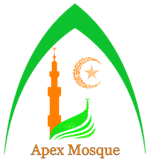 Apex mosqueBefore and After School CareApex Mosque provides before and after school care for Pre-school studentsThis Form is hereby a contract between Apex Mosque and the Parent/Guardian who signs this form                              Child’s Name: _____________________________________ DOB: ____________________________ Gender: _______M _______F          Age: ___________          Date: ____________________________Address: ___________________________________________________________________________City: _________________________________ State: __________________ Zip: __________________Mother’s Name: _____________________________________ cell: ______________________________Home Phone: _____________________________________  work phone: _________________________    E-mail address:____________________________________Father’s Name: _____________________________________ cell: _______________________________Home Phone: _____________________________________  work phone: _________________________    E-mail address:____________________________________Payments are made through debit ACH/Electronic Payment. Your account will be automatically debited on the 1st of each month (ACH form is part of the registration packet)Medical Information (REQUIRED)Medical/Special Needs:  I give permission to Apex Mosque staff to assist my child with medical/dental needs noted, at my expense, and/or to take immediate emergency action, including ambulance transportation, or obtaining medical treatment, should my child become ill or injured.  Medical and Dental Care will obtained through the above directed hospital.Liability Release:  I am 18 years or older and the legal parent/guardian of ____________________________. I understand and assume all risks of participation in this program, I agree to waive, release and forever discharge any claim for injury or damage and hold harmless Apex Mosque, their officers, agents and employees against any claim, loss, liability, or expense, including attorney fees, resulting directly or indirectly from participation in this program.Confidentiality:All information given to Apex Mosque, whether on this application or any other document is strictly confidential and will not be shared with anyone outside the staff under any circumstances, unless the Apex Mosque is legally obligated to give information to law enforcement.Parent/Legal Guardian Signature: __________________________________ Date: __________________Time Cost Before School Care 8:00 – 9:00 am $100 per month (with a minimum enrollment of 3 students)$10  one timeAfter School Care 1:00 – 4:00 pm $225 per month (with a minimum enrollment of 3 students)$20  one timeLate Pick Up$1 per minApplied after 4:00pmPhysician: _________________________________   Phone: __________________________Dentist:____________________________________  Phone_________________________Hospital:______________________________________ Medications:  _____Yes  _____NoSerious health/medical problems:____________________________________________________________________________________________________________________________________________________________________________Does your child have allergies ___ Yes  ____No  Explain:_____________________________________________________________________________________________________________________________________________________________________Does your child have special needs (developmental, emotional or physical)?  If yes, Explain________________________________________________________________________________Medication nstructions:____________________________________________________________________Is your child’s shot record up to date? _______Yes  ________NoPhoto Waiver:Your child’s photo might be occasionally posted on our school newsletter, our face book page, website , brochures,  articles in a newspaper,…etc. for advertising our programs and public relations, where we use photos of staff members as well.  This is the only purpose your child’s photo would be used.  Please indicate your preference:              I give permission for the Apex Mosque to publish my child’s picture.                I DO NOT give permission for Apex Mosque to publish my child’s picture.                   I DO NOT give permission for  Apex Mosque to publish my child’s picture except for the                following:  _____________________________________________________________________                                                                                                                                                                                                              